Actividades SugeridasOBJETIVO DE APRENDIZAJE OA_8DESCRIPCIÓN DE LA ACTIVIDADESResolver problemas rutinarios y no rutinarios que involucren adiciones y sustracciones de fracciones propias, impropias, números mixtos o decimales hasta la milésima.! Observaciones al docente: En las actividades 1 a 9 los alumnos deberán: a Identificar datos en los problemas propuestos b Representar la información contenida en los problemas propuestos c Verbalizar los enunciados de los problemas y traducir estas verbalizaciones a lenguaje matemático d Compartir estrategias de resolución con sus compañeros e Identificar errores en las resoluciones propias y de sus compañeros y corregirlos f Registrar de manera ordenada los procesos seguidos en la resolución de los problemas propuestos1.Resuelven problemas rutinarios usando adiciones y sustracciones de números mixtos en contextos cotidianos. Por ejemplo: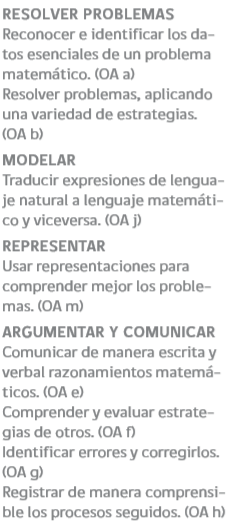 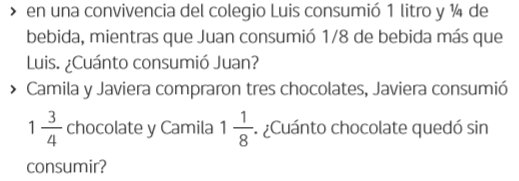 